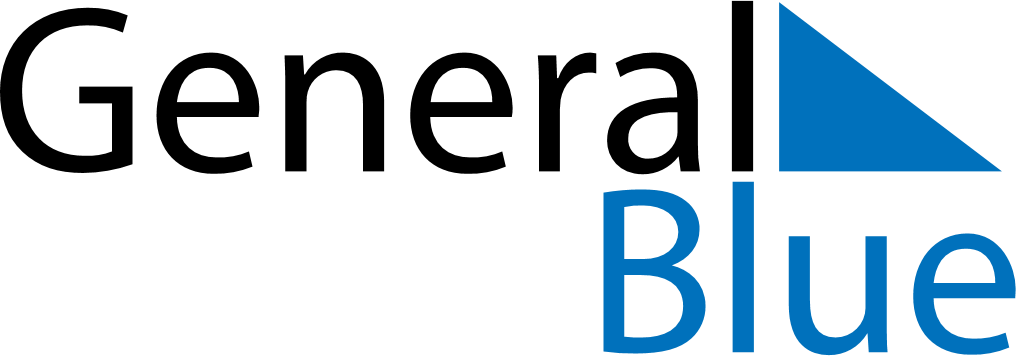 July 2018July 2018July 2018Faroe IslandsFaroe IslandsMondayTuesdayWednesdayThursdayFridaySaturdaySunday1234567891011121314151617181920212223242526272829St.Olav’s EveSt.Olav’s Day3031